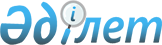 Об утверждении Перечня профессий, допуск к работе по которым должен осуществляться после проведения наркологического контроля
					
			Утративший силу
			
			
		
					Приказ Министра труда и социальной защиты населения Республики Казахстан от 29 ноября 1997 г. N 4. Зарегистрирован в Министерстве юстиции Республики Казахстан 19.03.1998 г. N 490. Утратил силу - приказом Министра труда и социальной защиты населения РК от 7.02.2005г. N 37-п

   



            Извлечение из приказа Министра труда и 






    социальной защиты населения РК от 7.02.2005г. N 37-п






 






      "В целях совершенствования законодательства Республики Казахстан о безопасности и охране труда ПРИКАЗЫВАЮ:






      1. Признать утратившими силу некоторые нормативные правовые акты Министерства труда и социальной защиты населения Республики Казахстан согласно прилагаемому перечню...






      3. Настоящий приказ вступает в силу со дня подписания.






 






      Министр






                                Перечень






       утративших силу некоторых нормативных правовых актов






          Министерства труда и социальной защиты населения






                           Республики Казахстан






 






      ...






      7. Приказ Министра труда и социальной защиты населения Республики Казахстан от 29 ноября 1997 г. N 4 "Об утверждении Перечня профессий, допуск к работе по которым должен осуществляться после проведения наркологического контроля"...".






--------------------------------------------------------------------





 






      В соответствии с пунктом 12 Правительственной целевой программы "Комплексные меры противодействия злоупотреблению и незаконному распространению наркотиков на 1997-1998 годы", утвержденной постановлением Правительства Республики Казахстан от 5 марта 1997 г. № 305 
 P970305_ 
 , приказываю: 



      1. Утвердить согласованный с Комитетом здравоохранения Министерства образования, культуры и здравоохранения Республики Казахстан Перечень профессий, допуск к работе по которым должен осуществляться после проведения наркологического контроля (прилагается). 



      2. Начальникам областных, Алматинского городского управлений по труду и социальной защиты населения: 



      обеспечить доведение Перечня до работодателей и трудовых коллективов; 



      государственной инспекции труда на местах установить контроль за соблюдением работодателями, независимо от форм собственности и хозяйствования, требований настоящего Перечня. 


     

 Министр 





                                         Утвержден



                                 приказом Министра труда



                              и социальной защиты населения



                                   Республики Казахстан



                                 от 29 ноября 1997 г. N 4



                              Перечень 






                  профессий, допуск к работе






             по которым должен осуществляться после






              проведения наркологического контроля




     Работодатель на основании прилагаемого Перечня определяет, согласовывает (с местными органами санитарно-эпидемиологической службы) и утверждает профессии, допуск к которым должен осуществляться после проведения наркологического контроля. 



     Аппаратчики, обслуживающие сосуды под давлением 



     Водители автотранспортных средств, городского электротранспорта 



     (трамвай, троллейбус) 



     Персонал, обслуживающий действующие электроустановки 



напряжением 127 



     В и выше и производящий в них оперативные переключения;



персонал,    



     выполняющий наладочные, монтажные работы и высоковольтные



испытания



     Машинисты крана (крановщики)



     Медперсонал, имеющий доступ к наркотическим препаратам,



препаратам 



     групп А, Б



     Работники военизированной охраны, служб спецсвязи, аппарата 



     инкассации,



     банков, других ведомств и служб, которым разрешено ношение  



     огнестрельного оружия и его применение



     Работники, участвующие в пожарных и взрывоопасных



производственных 



     процессах



     Работники органов судебной экспертизы Министерства юстиции,   



     Министерства образования, культуры и здравоохранения, а также       сотрудников Министерства внутренних дел Республики Казахстан, 



     деятельность которых связана с наркотическими веществами



     Работники газоспасательных служб, военизированных частей и



     отрядов по предупреждению возникновения и ликвидации открытых



     газовых и нефтяных фонтанов, военизированных горных, 



горноспасательных 



     отрядов, пожарной охраны



     Работники диспетчерской службы, отвечающие за безопасность



движения   



     железнодорожного, воздушного транспорта



     Работники железнодорожного, речного, морского, воздушного



транспорта, 



     связанные с перевозкой людей и грузов



     Работники, связанные с применением и хранением взрывчатых



материалов 



     (ВВ)



     Работники, занятые на всех видах подземных работ



     Работники, занятые в производстве, переработке и применении:



     аминов ароматического рода:



        бензидина и его соединений,



        дианизидина,



        толундина и его соединений,



        нафтиламинов;



     бензола К и его производных:



        изопропилбензола,



        толуола,



        ксилола,



        стирола и др.;



        галоидопроизводных ароматического ряда;



        галоидных бензилов, хлористого бензилидена;



     галоидопроизводных углеводородов жирного ряда:



        дихлорэтана,



        четыреххлористого углерода,



        винилхлорида,



        хлористого метилена,



        хлористого метила,



        хлороформа,



        бромэтила,



        трихлорэтилена,



        хлорпрена;



     предельных и непредельных углеводородов



     Работники, занятые в производстве лекарственных препаратов из



всех    



     видов сырья (органического, неорганического, синтетического,  



     растительного), фасовке и упаковке готовых лекарственных форм:



        алкалоидов и их солей;



        наркотических анальгетиков; 



        общих анастетиков (средства для наркотиков);



     психотропных средств:



        нейролептиков,



        транквилизаторов,



        антидепрессантов,



        психостимулирующих, кроме группы ноотропных;



     снотворных средств:



        производных барбитуровой кислоты (барбитураты),



        соединений алифатического ряда (галоидосодержащие),



        производных бензодиазепина и других гетероциклических



соединений;



     Работники фармации и аптечной сети, имеющих доступ к



наркотическим 



     препаратам



     Работники научно-исследовательских учреждений, работа которых



     связана с синтезом и исследованием наркотических средств,



     психотропных веществ, а также с перечисленными в "Перечне" 



     органическими соединениями


      Проведение наркологического контроля, его периодичность, объем устанавливаются в соответствии с приказом Министерства здравоохранения Республики Казахстан N 440 от 21 октября 1993 года "О проведении обязательных медицинских осмотров работников, подвергающихся воздействию вредных, опасных и неблагоприятных производственных факторов, водителей индивидуального транспорта". 



      Вновь поступающие на работу (на основании указанного Перечня), предоставляют справку о наркологическом контроле из наркодиспансера. 

					© 2012. РГП на ПХВ «Институт законодательства и правовой информации Республики Казахстан» Министерства юстиции Республики Казахстан
				